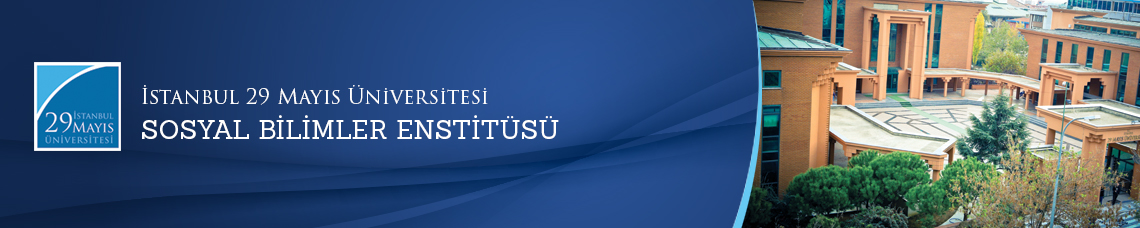                    Doktora Yeterlik Sınavı Toplantısı
          Öğrenci:                    Halenur KESKİN      Ana Bilim Dalı:  Temel İslam BilimleriBilim Dalı:        İslam Hukuku    Yeterlik Sınavı Jürisi:                  Prof. Dr. İbrahim Kâfi DÖNMEZ (Tez Danışmanı)                Prof. Dr. Ali BARDAKOĞLU                 Prof. Dr. Mustafa ALTUNDAĞProf. Dr. Mustafa SİNANOĞLUDoç. Dr. Asım Cüneyd KÖKSAL      Tarih-Saat:           31.12.2014      10:00(Yazılı Sınav)       12:00(Sözlü Sınav)        Yer:                              Uluslararası İslam ve Din Bilimleri Fakültesi Binası                                                 İstanbul 29 Mayıs Üniversitesi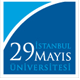 